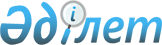 "2023-2025 жылдарға арналған Құлсары қаласының, Жаңа-Қаратон кентінің, Жем, Қосшағыл, Қара-Арна, Майкөмген және Ақкиізтоғай ауылдық округтерінің бюджеттері туралы" Жылыой аудандық мәслихатының 2022 жылғы 27 желтоқсандағы № 28-1 шешіміне өзгерістер енгізу туралыАтырау облысы Жылыой аудандық мәслихатының 2023 жылғы 20 желтоқсандағы № 10-4 шешімі
      Жылыой аудандық мәслихаты ШЕШІМ ҚАБЫЛДАДЫ:
      1. "2023-2025 жылдарға арналған Құлсары қаласының, Жаңа-Қаратон кентінің, Жем, Қосшағыл, Қара-Арна, Майкөмген және Ақкиізтоғай ауылдық округтерінің бюджеттері туралы" Жылыой аудандық мәслихатының 2022 жылғы 27 желтоқсандағы № 28-1 шешіміне келесі өзгерістер енгізілсін:
      1 тармақ жаңа редакцияда жазылсын:
       "1. 2023-2025 жылдарға арналған Құлсары қаласының бюджеті тиісінше 1, 2 және 3 -қосымшаларға сәйкес, оның ішінде 2023 жылға келесідей көлемдерде бекітілсін:
      1) кірістер – 3 146 285 мың теңге, оның ішінде:
      салықтық түсімдер – 460 340 мың теңге;
      салықтық емес түсімдер – 1 115 мың теңге;
      негізгі капиталды сатудан түсетін түсімдер – 7 034 мың теңге;
      трансферттердің түсімдері – 2 677 706 мың теңге;
      2) шығындар – 3 168 644 мың теңге;
      3) таза бюджеттік несиелендіру – 0 мың теңге, оның ішінде:
      бюджеттік несиелер – 0 мың теңге;
      бюджеттік несиелерді өтеу – 0 мың теңге;
      4) қаржы активтерімен операциялар бойынша сальдо –0 мың теңге, оның ішінде:
      қаржы активтерін сатып алу – 0 мың теңге;
      мемлекеттің қаржы активтерін сатудан түсетін түсімдер – 0 мың теңге;
      5) бюджет тапшылығы (профициті) – - 22 359 мың теңге;
      6) бюджет тапшылығын қаржыландыру (профицитін пайдалану) – 22 359 мың теңге:
      қарыздар түсімі – 0 мың теңге;
      қарыздарды өтеу – 0 мың теңге;
      бюджет қаражатының пайдаланылатын қалдықтары – 22 359 мың теңге."
      2 тармақ жаңа редакцияда жазылсын:
       "2. 2023-2025 жылдарға арналған Жаңа-Қаратон кентінің бюджеті тиісінше 4, 5 және 6 -қосымшаларға сәйкес, оның ішінде 2023 жылға келесідей көлемдерде бекітілсін:
      1) кірістер – 238 221 мың теңге, оның ішінде:
      салықтық түсімдер – 33 147 мың теңге;
      салықтық емес түсімдер – 140 мың теңге;
      негізгі капиталды сатудан түсетін түсімдер – 18 мың теңге;
      трансферттердің түсімдері – 204 916 мың теңге;
      2) шығындар – 240 484 мың теңге;
      3) таза бюджеттік несиелендіру – 0 мың теңге, оның ішінде:
      бюджеттік несиелер – 0 мың теңге;
      бюджеттік несиелерді өтеу – 0 мың теңге;
      4) қаржы активтерімен операциялар бойынша сальдо – 0 мың теңге, оның ішінде:
      қаржы активтерін сатып алу – 0 мың теңге;
      мемлекеттің қаржы активтерін сатудан түсетін түсімдер – 0 мың теңге;
      5) бюджет тапшылығы (профициті) – - 2 263 мың теңге;
      6) бюджет тапшылығын қаржыландыру (профицитін пайдалану) – 2 263 мың теңге:
      қарыздар түсімі – 0 мың теңге;
      қарыздарды өтеу – 0 мың теңге;
      бюджет қаражатының пайдаланылатын қалдықтары – 2 263 мың теңге."
      3 тармақ жаңа редакцияда жазылсын:
       "3. 2023-2025 жылдарға арналған Жем ауылдық округінің бюджеті тиісінше 7, 8 және 9 -қосымшаларға сәйкес, оның ішінде 2023 жылға келесідей көлемдерде бекітілсін:
      1) кірістер – 487 848 мың теңге, оның ішінде:
      салықтық түсімдер – 8 360 мың теңге;
      салықтық емес түсімдер – 251 мың теңге;
      трансферттердің түсімдері – 479 237 мың теңге;
      2) шығындар – 488 069 мың теңге;
      3) таза бюджеттік несиелендіру – 0 мың теңге, оның ішінде:
      бюджеттік несиелер – 0 мың теңге;
      бюджеттік несиелерді өтеу – 0 мың теңге;
      4) қаржы активтерімен операциялар бойынша сальдо – 0 мың теңге, оның ішінде:
      қаржы активтерін сатып алу – 0 мың теңге;
      мемлекеттің қаржы активтерін сатудан түсетін түсімдер – 0 мың теңге;
      5) бюджет тапшылығы (профициті) – - 221 мың теңге;
      6) бюджет тапшылығын қаржыландыру (профицитін пайдалану) – 221 мың теңге:
      қарыздар түсімі – 0 мың теңге;
      қарыздарды өтеу – 0 мың теңге;
      бюджет қаражатының пайдаланылатын қалдықтары – 221 мың теңге."
      4 тармақ жаңа редакцияда жазылсын:
       "4. 2023-2025 жылдарға арналған Қосшағыл ауылдық округінің бюджеті тиісінше 10, 11 және 12 -қосымшаларға сәйкес, оның ішінде 2023 жылға келесідей көлемдерде бекітілсін:
      1) кірістер – 337 823 мың теңге, оның ішінде:
      салықтық түсімдер – 11 374 мың теңге;
      салықтық емес түсімдер – 451 мың теңге;
      негізгі капиталды сатудан түсетін түсімдер – 108 мың теңге;
      трансферттердің түсімдері – 325 890 мың теңге;
      2) шығындар – 339 616 мың теңге;
      3) таза бюджеттік несиелендіру – 0 мың теңге, оның ішінде:
      бюджеттік несиелер – 0 мың теңге;
      бюджеттік несиелерді өтеу – 0 мың теңге;
      4) қаржы активтерімен операциялар бойынша сальдо – 0 мың теңге, оның ішінде:
      қаржы активтерін сатып алу – 0 мың теңге;
      мемлекеттің қаржы активтерін сатудан түсетін түсімдер – 0 мың теңге;
      5) бюджет тапшылығы (профициті) – - 1 793 мың теңге;
      6) бюджет тапшылығын қаржыландыру (профицитін пайдалану) – 1 793 мың теңге:
      қарыздар түсімі – 0 мың теңге;
      қарыздарды өтеу – 0 мың теңге;
      бюджет қаражатының пайдаланылатын қалдықтары – 1 793 мың теңге."
      5 тармақ жаңа редакцияда жазылсын:
       "5. 2023-2025 жылдарға арналған Қара-Арна ауылдық округінің бюджеті тиісінше 13, 14 және 15 -қосымшаларға сәйкес, оның ішінде 2023 жылға келесідей көлемдерде бекітілсін:
      1) кірістер – 224 652 мың теңге, оның ішінде:
      салықтық түсімдер – 8 501 мың теңге;
      салықтық емес түсімдер – 799 мың теңге;
      негізгі капиталды сатудан түсетін түсімдер – 361 мың теңге;
      трансферттердің түсімдері – 234 991 мың теңге;
      2) шығындар – 245 173 мың теңге;
      3) таза бюджеттік несиелендіру – 0 мың теңге, оның ішінде:
      бюджеттік несиелер – 0 мың теңге;
      бюджеттік несиелерді өтеу – 0 мың теңге;
      4) қаржы активтерімен операциялар бойынша сальдо – 0 мың теңге, оның ішінде:
      қаржы активтерін сатып алу – 0 мың теңге;
      мемлекеттің қаржы активтерін сатудан түсетін түсімдер – 0 мың теңге;
      5) бюджет тапшылығы (профициті) – - 521 мың теңге;
      6) бюджет тапшылығын қаржыландыру (профицитін пайдалану) – 521 мың теңге:
      қарыздар түсімі – 0 мың теңге;
      қарыздарды өтеу – 0 мың теңге;
      бюджет қаражатының пайдаланылатын қалдықтары – 521 мың теңге."
      6 тармақ жаңа редакцияда жазылсын:
       "6. 2023-2025 жылдарға арналған Майкөмген ауылдық округінің бюджеті тиісінше 16, 17 және 18 -қосымшаларға сәйкес, оның ішінде 2023 жылға келесідей көлемдерде бекітілсін:
      1) кірістер – 166 722 мың теңге, оның ішінде:
      салықтық түсімдер – 3 828 мың теңге;
      негізгі капиталды сатудан түсетін түсімдер – 112 мың теңге;
      трансферттердің түсімдері – 162 782 мың теңге;
      2) шығындар – 167 434 мың теңге;
      3) таза бюджеттік несиелендіру – 0 мың теңге, оның ішінде:
      бюджеттік несиелер – 0 мың теңге;
      бюджеттік несиелерді өтеу – 0 мың теңге;
      4) қаржы активтерімен операциялар бойынша сальдо – 0 мың теңге, оның ішінде:
      қаржы активтерін сатып алу – 0 мың теңге;
      мемлекеттің қаржы активтерін сатудан түсетін түсімдер – 0 мың теңге;
      5) бюджет тапшылығы (профициті) – 712 мың теңге;
      6) бюджет тапшылығын қаржыландыру (профицитін пайдалану) – 712 мың теңге:
      қарыздар түсімі – 0 мың теңге;
      қарыздарды өтеу – 0 мың теңге;
      бюджет қаражатының пайдаланылатын қалдықтары – 712 мың теңге."
      7 тармақ жаңа редакцияда жазылсын:
       "7. 2023-2025 жылдарға арналған Ақкиізтоғай ауылдық округінің бюджеті тиісінше 19, 20 және 21 -қосымшаларға сәйкес, оның ішінде 2023 жылға келесідей көлемдерде бекітілсін:
      1) кірістер – 353 988 мың теңге, оның ішінде:
      салықтық түсімдер – 2 857 мың теңге;
      салықтық емес түсімдер – 60 мың теңге;
      трансферттердің түсімдері – 351 071 мың теңге;
      2) шығындар – 354 138 мың теңге;
      3) таза бюджеттік несиелендіру – 0 мың теңге, оның ішінде:
      бюджеттік несиелер – 0 мың теңге;
      бюджеттік несиелерді өтеу – 0 мың теңге;
      4) қаржы активтерімен операциялар бойынша сальдо – 0 мың теңге, оның ішінде:
      қаржы активтерін сатып алу – 0 мың теңге;
      мемлекеттің қаржы активтерін сатудан түсетін түсімдер – 0 мың теңге;
      5) бюджет тапшылығы (профициті) – 150 мың теңге;
      6) бюджет тапшылығын қаржыландыру (профицитін пайдалану) – 150 мың теңге:
      қарыздар түсімі – 0 мың теңге;
      қарыздарды өтеу – 0 мың теңге;
      бюджет қаражатының пайдаланылатын қалдықтары – 150 мың теңге.".
      2. Көрсетілген шешімге 1, 4, 7, 10, 13, 16, 19 қосымшалар осы шешімнің 1, 2, 3, 4, 5, 6, 7 қосымшаларына сәйкес жаңа редакцияда жазылсын.
      3. Осы шешім 2023 жылдың 1 қаңтарынан бастап қолданысқа енгiзiледi. 2023 жылғы Құлсары қаласының нақтыланған бюджеті 2023 жылғы Жаңа-Қаратон кентінің нақтыланған бюджеті 2023 жылғы Жем ауылдық округінің нақтыланған бюджеті 2023 жылғы Қосшағыл ауылдық округінің нақтыланған бюджеті 2023 жылғы Қара-Арна ауылдық округінің нақтыланған бюджеті 2023 жылғы Майкөмген ауылдық округінің нақтыланған бюджеті 2023 жылғы Ақкиізтоғай ауылдық округінің нақтыланған бюджеті
					© 2012. Қазақстан Республикасы Әділет министрлігінің «Қазақстан Республикасының Заңнама және құқықтық ақпарат институты» ШЖҚ РМК
				
      Мәслихат төрағасы

Қ. Мыңбаев
Жылыой аудандық
мәслихатының 2023 жылғы
20 желтоқсандағы № 10-4
шешіміне 1-қосымшаЖылыой аудандық
мәслихатының 2022 жылғы
27 желтоқсандағы № 28-1
шешіміне 1-қосымша
Санаты
Санаты
Санаты
Санаты
Санаты
Сомасы (мың теңге)
Сыныбы
Сыныбы
Сыныбы
Сомасы (мың теңге)
Ішкі сыныбы
Ішкі сыныбы
Сомасы (мың теңге)
А т а у ы
I.Кірістер
3 146 285
1
1
Салықтық түсiмдер
460 430
01
Табыссалығы
204 114
2
Жеке табыс салығы
204 114
04
Меншiкке салынатын салықтар
246 074
1
Мүлікке салынатын салықтар
12177
3
Жер салығы
18337
4
Көлік құралдарына салынатын салық
215557
5
Бірыңғай жер салығы
3
05
Тауарларға, жұмыстарға және қызметтерге салынатын iшкi салықтар
10242
3
Табиғи және басқа да ресурстарды пайдаланғаны үшін түсетін түсімдер
9150
4
Кәсіпкерлік және кәсіби қызметті жүргізгені үшін алынатын алымдар
1092
2
2
Салықтық емес түсiмдер
1115
03
Мемлекеттік бюджеттен қаржыландырылатын мемлекеттік мекемелер ұйымдастыратын мемлекеттік сатып алуды өткізуден түсетін ақша түсімдері
1
1
Мемлекеттік бюджеттен қаржыландырылатын мемлекеттік мекемелер ұйымдастыратын мемлекеттік сатып алуды өткізуден түсетін ақша түсімдері
1
06
Басқа да салықтық емес түсімдер
1114
1
Басқа да салықтық емес түсімдер
1114
3
3
Негiзгi капиталды сатудан түсетiн түсiмдер
7034
03
Жердi және материалдық емес активтердi сату
7034
1
Жерді сату
7034
4
4
Трансферттер түсімдері
2677706
02
Мемлекеттік басқарудың жоғары тұрған органдарынан түсетін трансферттер
2677706
3
Аудандардың (облыстық маңызы бар қаланың) бюджетінен трансферттер
2677706
Функционалдық топ
Функционалдық топ
Функционалдық топ
Функционалдық топ
Функционалдық топ
Сомасы (мың теңге)
Бюджеттік бағдарламалардың әкімшісі
Бюджеттік бағдарламалардың әкімшісі
Бюджеттік бағдарламалардың әкімшісі
Бюджеттік бағдарламалардың әкімшісі
Сомасы (мың теңге)
Бағдарлама
Бағдарлама
Сомасы (мың теңге)
А т а у ы
II. Шығындар
3 168 644
01
Жалпы сипаттағы мемлекеттік қызметтер
202 018
124
124
Аудандық маңызы бар қала, ауыл, кент, ауылдық округ әкімінің аппараты
202 018
001
Аудандық маңызы бар қала, ауыл, кент, ауылдық округ әкімінің қызметін қамтамасыз ету жөніндегі қызметтер
157 084
022
Мемлекеттік органдардың күрделі шығыстары
44 934
07
Тұрғын үй – коммуналдық шаруашылық 
893609
124
124
Аудандық маңызы бар қала, ауыл, кент, ауылдық округ әкімінің аппараты
893609
008
Елді мекендердегі көшелерді жарықтандыру
150384
009
Елді мекендердің санитариясын қамтамасыз ету
267102
011
Елді мекендерді абаттандыру мен көгалдандыру
473684
014
Елді мекендерді сумен жабдықтауды ұйымдастыру
2439
12
Көлiкжәне коммуникация
56621
124
124
Аудандық маңызы бар қала, кент, ауыл, ауылдық округ әкімінің аппараты
56621
013
Аудандық маңызы бар қалаларда, аулдарда, кенттерде, ауылдық округтерде автомобиль жолдарының жұмыс істеуін қамтамасыз ету 
56621
13
Басқалар
2016366
124
124
Аудандық маңызы бар қала, кент, ауыл, ауылдық округ әкімінің аппараты
2016366
040
Өңірлерді дамытудың 2025 жылға дейінгі мемлекеттік бағдарламасы шеңберінде өңірлерді экономикалық дамытуға жәрдемдесу бойынша шараларды іске асыруға ауылдық елді мекендерді жайластыруды шешуге арналған іс-шараларды іске асыру
2016366
15
Трансферттер
30
124
124
Аудандық маңызы бар қала, ауыл, кент, ауылдық округ әкімінің аппараты
30
048
Пайдаланылмаған (толық пайдаланылмаған) нысаналы трансферттерді қайтару
30
Санаты
Санаты
Санаты
Санаты
Санаты
Сомасы (мың теңге)
Сыныбы
Сыныбы
Сыныбы
Сомасы (мың теңге)
Ішкі сыныбы
Ішкі сыныбы
Сомасы (мың теңге)
Атауы
Сомасы (мың теңге)
V. Бюджет тапшылығы (профициті)
-22 359
VI.Бюджет тапшылығын қаржыландыру (профицитін пайдалану)
22 359
8
8
Бюджет қаражаттарының пайдаланылатын қалдықтары
22 359
01
Бюджет қаражаты қалдықтары
22 359
1
Бюджет қаражатының бос қалдықтары
22 359Жылыой аудандық
мәслихатының 2023 жылғы
20 желтоқсандағы № 10-4
шешіміне 2-қосымшаЖылыой аудандық
мәслихатының 2022 жылғы
27 желтоқсандағы № 28-1
шешіміне 4-қосымша
Санаты
Санаты
Санаты
Санаты
Санаты
Санаты
Санаты
Сомасы (мың теңге)
Сыныбы
Сыныбы
Сыныбы
Сыныбы
Сыныбы
Сомасы (мың теңге)
Ішкі сыныбы
Ішкі сыныбы
Ішкі сыныбы
Сомасы (мың теңге)
А т а у ы
Сомасы (мың теңге)
I. Кірістер
238 221
1
1
Салықтық түсiмдер
33 147
01
01
Табыс салығы
13 136
2
2
Жеке табыс салығы
13 136
04
04
Меншiкке салынатын салықтар
19 989
1
1
Мүлікке салынатын салықтар
479
3
3
Жер салығы
220
4
4
Көлік құралдарына салынатын салық
19290
05
05
Тауарларға, жұмыстарға және қызметтерге салынатын iшкi салықтар
22
3
3
Табиғи және басқа да ресурстарды пайдаланғаны үшін түсетін түсімдер
22
2
2
Салықтық емес түсiмдер
140
01
01
Мемлекеттік меншіктен түсетін кірістер
120
5
5
Мемлекет меншігіндегі мүлікті жалға беруден түсетін кірістер
120
06
06
Басқа да салықтық емес түсімдер
20
1
1
Басқа да салықтық емес түсімдер
20
3
3
Негiзгi капиталды сатудан түсетiн түсiмдер
18
03
03
Жердi және материалдық емес активтердi сату
18
1
1
Жерді сату
18
4
4
Трансферттер түсімдері
204916
02
02
Мемлекеттік басқарудың жоғары тұрған органдарынан түсетін трансферттер
204916
3
3
Аудандардың (облыстық маңызы бар қаланың) бюджетінен трансферттер
204916
Функционалдық топ
Функционалдық топ
Функционалдық топ
Функционалдық топ
Функционалдық топ
Функционалдық топ
Функционалдық топ
Сомасы (мың теңге)
Бюджеттік бағдарламалардың әкімшісі
Бюджеттік бағдарламалардың әкімшісі
Бюджеттік бағдарламалардың әкімшісі
Бюджеттік бағдарламалардың әкімшісі
Бюджеттік бағдарламалардың әкімшісі
Бюджеттік бағдарламалардың әкімшісі
Сомасы (мың теңге)
Бағдарлама
Бағдарлама
Бағдарлама
Бағдарлама
Сомасы (мың теңге)
А т а у ы
А т а у ы
II. Шығындар
II. Шығындар
240 484
01
Жалпы сипаттағы мемлекеттік қызметтер
Жалпы сипаттағы мемлекеттік қызметтер
85 655
124
124
Аудандық маңызы бар қала, ауыл, кент, ауылдық округ әкімінің аппараты
Аудандық маңызы бар қала, ауыл, кент, ауылдық округ әкімінің аппараты
85 655
001
001
Аудандық маңызы бар қала, ауыл, кент, ауылдық округ әкімінің қызметін қамтамасыз ету жөніндегі қызметтер
Аудандық маңызы бар қала, ауыл, кент, ауылдық округ әкімінің қызметін қамтамасыз ету жөніндегі қызметтер
85 655
07
Тұрғын үй – коммуналдық шаруашылық 
Тұрғын үй – коммуналдық шаруашылық 
104827
124
124
Аудандық маңызы бар қала, ауыл, кент, ауылдық округ әкімінің аппараты
Аудандық маңызы бар қала, ауыл, кент, ауылдық округ әкімінің аппараты
104827
008
008
Елді мекендердегі көшелерді жарықтандыру
Елді мекендердегі көшелерді жарықтандыру
52520
009
009
Елді мекендердің санитариясын қамтамасыз ету
Елді мекендердің санитариясын қамтамасыз ету
8890
011
011
Елді мекендерді абаттандыру мен көгалдандыру
Елді мекендерді абаттандыру мен көгалдандыру
43417
13
Басқалар
Басқалар
50000
124
124
Аудандық маңызы бар қала, кент, ауыл, ауылдық округ әкімінің аппараты
Аудандық маңызы бар қала, кент, ауыл, ауылдық округ әкімінің аппараты
50000
040
040
Өңірлерді дамытудың 2025 жылға дейінгі мемлекеттік бағдарламасы шеңберінде өңірлерді экономикалық дамытуға жәрдемдесу бойынша шараларды іске асыруға ауылдық елді мекендерді жайластыруды шешуге арналған іс-шараларды іске асыру
Өңірлерді дамытудың 2025 жылға дейінгі мемлекеттік бағдарламасы шеңберінде өңірлерді экономикалық дамытуға жәрдемдесу бойынша шараларды іске асыруға ауылдық елді мекендерді жайластыруды шешуге арналған іс-шараларды іске асыру
50000
15
Трансферттер
Трансферттер
2
124
124
Аудандық маңызы бар қала, ауыл, кент, ауылдық округ әкімінің аппараты
Аудандық маңызы бар қала, ауыл, кент, ауылдық округ әкімінің аппараты
2
048
048
Пайдаланылмаған (толық пайдаланылмаған) нысаналы трансферттерді қайтару
Пайдаланылмаған (толық пайдаланылмаған) нысаналы трансферттерді қайтару
2
Санаты
Санаты
Санаты
Санаты
Санаты
Санаты
Санаты
Сомасы (мың теңге)
Сыныбы
Сыныбы
Сыныбы
Сыныбы
Сыныбы
Сыныбы
Сомасы (мың теңге)
Ішкі сыныбы
Ішкі сыныбы
Ішкі сыныбы
Ішкі сыныбы
Сомасы (мың теңге)
Атауы
Атауы
Сомасы (мың теңге)
V. Бюджет тапшылығы (профициті)
V. Бюджет тапшылығы (профициті)
-2 263
VI.Бюджет тапшылығын қаржыландыру (профицитін пайдалану)
VI.Бюджет тапшылығын қаржыландыру (профицитін пайдалану)
2 263
8
Бюджет қаражаттарының пайдаланылатын қалдықтары
Бюджет қаражаттарының пайдаланылатын қалдықтары
2 263
01
01
Бюджет қаражаты қалдықтары
Бюджет қаражаты қалдықтары
2 263
1
1
Бюджет қаражатының бос қалдықтары
Бюджет қаражатының бос қалдықтары
2 263Жылыой аудандық
мәслихатының 2023 жылғы
20 желтоқсандағы № 10-4
шешіміне 3-қосымшаЖылыой аудандық
мәслихатының 2022 жылғы
27 желтоқсандағы № 28-1
шешіміне 7-қосымша
Санаты
Санаты
Санаты
Санаты
Санаты
Сомасы (мың теңге)
Сыныбы
Сыныбы
Сыныбы
Сомасы (мың теңге)
Ішкі сыныбы
Ішкі сыныбы
Сомасы (мың теңге)
А т а у ы
Сомасы (мың теңге)
I. Кірістер
487 848
1
1
Салықтық түсiмдер
8 360
01
Табыс салығы
1 084
2
Жеке табыс салығы
1 084
04
Меншiкке салынатын салықтар
6 415
1
Мүлікке салынатын салықтар
63
3
Жер салығы
34
4
Көлік құралдарына салынатын салық
6318
05
Тауарларға, жұмыстарға және қызметтерге салынатын iшкi салықтар
861
3
Табиғи және басқа да ресурстарды пайдаланғаны үшін түсетін түсімдер
861
2
2
Салықтық емес түсiмдер
251
01
Мемлекеттік меншіктен түсетін кірістер
247
5
Мемлекет меншігіндегі мүлікті жалға беруден түсетін кірістер
247
06
Басқа да салықтық емес түсімдер
4
1
Басқа да салықтық емес түсімдер
4
4
4
Трансферттертүсімдері
479237
02
Мемлекеттік басқарудың жоғары тұрған органдарынан түсетін трансферттер
479237
3
Аудандардың (облыстық маңызы бар қаланың) бюджетінен трансферттер
479237
Функционалдық топ
Функционалдық топ
Функционалдық топ
Функционалдық топ
Функционалдық топ
Сомасы (мың теңге)
Бюджеттік бағдарламалардың әкімшісі
Бюджеттік бағдарламалардың әкімшісі
Бюджеттік бағдарламалардың әкімшісі
Бюджеттік бағдарламалардың әкімшісі
Сомасы (мың теңге)
Бағдарлама
Бағдарлама
Сомасы (мың теңге)
А т а у ы
II. Шығындар
488 069
01
Жалпы сипаттағы мемлекеттік қызметтер
63 931
124
124
Аудандық маңызы бар қала, ауыл, кент, ауылдық округ әкімінің аппараты
63 931
001
Аудандық маңызы бар қала, ауыл, кент, ауылдық округ әкімінің қызметін қамтамасыз ету жөніндегі қызметтер
62 510
022
Мемлекеттік органдардың күрделі шығыстары
1 421
07
Тұрғын үй – коммуналдық шаруашылық 
8769
124
124
Аудандық маңызы бар қала, ауыл, кент, ауылдық округ әкімінің аппараты
8769
008
Елді мекендердегі көшелерді жарықтандыру
2382
009
Елді мекендердің санитариясын қамтамасыз ету
4154
011
Елді мекендерді абаттандыру мен көгалдандыру
2233
13
Басқалар
415364
124
124
Аудандық маңызы бар қала, кент, ауыл, ауылдық округ әкімінің аппараты
415364
040
Өңірлерді дамытудың 2025 жылға дейінгі мемлекеттік бағдарламасы шеңберінде өңірлерді экономикалық дамытуға жәрдемдесу бойынша шараларды іске асыруға ауылдық елді мекендерді жайластыруды шешуге арналған іс-шараларды іске асыру
415364
15
Трансферттер
5
124
124
Аудандық маңызы бар қала, ауыл, кент, ауылдық округ әкімінің аппараты
5
048
Пайдаланылмаған (толық пайдаланылмаған) нысаналы трансферттерді қайтару
5
Санаты
Санаты
Санаты
Санаты
Санаты
Сомасы (мың теңге)
Сыныбы
Сыныбы
Сыныбы
Сомасы (мың теңге)
Ішкі сыныбы
Ішкі сыныбы
Сомасы (мың теңге)
Атауы
Сомасы (мың теңге)
V. Бюджет тапшылығы (профициті)
-221
VI.Бюджет тапшылығын қаржыландыру (профицитін пайдалану)
221
8
8
Бюджет қаражаттарының пайдаланылатын қалдықтары
221
01
Бюджет қаражаты қалдықтары
221
1
Бюджет қаражатының бос қалдықтары
221Жылыой аудандық
мәслихатының 2023 жылғы
20 желтоқсандағы № 10-4
шешіміне 4-қосымшаЖылыой аудандық
мәслихатының 2022 жылғы
27 желтоқсандағы № 28-1
шешіміне 10-қосымша
Санаты
Санаты
Санаты
Санаты
Санаты
Сомасы (мың теңге)
Сыныбы
Сыныбы
Сыныбы
Сыныбы
Сомасы (мың теңге)
Ішкі сыныбы
Ішкі сыныбы
Сомасы (мың теңге)
А т а у ы
Сомасы (мың теңге)
I. Кірістер
337 823
1
Салықтық түсiмдер
11 374
01
01
Табыс салығы
2 546
2
Жеке табыссалығы
2 546
04
04
Меншiкке салынатын салықтар
6 309
1
Мүлікке салынатын салықтар
52
3
Жер салығы
125
4
Көлік құралдарына салынатын салық
6130
5
Бірыңғай жер салығы
2
05
05
Тауарларға, жұмыстарға және қызметтерге салынатын iшкi салықтар
2519
3
Табиғи және басқа да ресурстарды пайдаланғаны үшін түсетін түсімдер
2519
2
Салықтық емес түсiмдер
451
01
01
Мемлекеттік меншіктен түсетін кірістер
451
5
Мемлекет меншігіндегі мүлікті жалға беруден түсетін кірістер
451
3
Негiзгi капиталды сатудан түсетiн түсiмдер
108
03
03
Жердi және материалдық емес активтердi сату
108
1
Жерді сату
108
4
Трансферттер түсімдері
325890
02
02
Мемлекеттік басқарудың жоғары тұрған органдарынан түсетін трансферттер
325890
3
Аудандардың (облыстық маңызы бар қаланың) бюджетінен трансферттер
325890
Функционалдық топ
Функционалдық топ
Функционалдық топ
Функционалдық топ
Функционалдық топ
Сомасы (мың теңге)
Бюджеттік бағдарламалардың әкімшісі
Бюджеттік бағдарламалардың әкімшісі
Бюджеттік бағдарламалардың әкімшісі
Бюджеттік бағдарламалардың әкімшісі
Сомасы (мың теңге)
Бағдарлама
Бағдарлама
Бағдарлама
Сомасы (мың теңге)
А т а у ы
II. Шығындар
339 616
01
Жалпы сипаттағы мемлекеттік қызметтер
79 203
124
Аудандық маңызы бар қала, ауыл, кент, ауылдық округ әкімінің аппараты
79 203
001
001
Аудандық маңызы бар қала, ауыл, кент, ауылдық округ әкімінің қызметін қамтамасыз ету жөніндегі қызметтер
77 849
022
022
Мемлекеттік органдардың күрделі шығыстары
1 201
032
032
Ведомстволық бағыныстағы мемлекеттік мекемелерінің және ұйымдарының күрделі шығыстары
153
07
Тұрғын үй – коммуналдық шаруашылық 
21505
124
Аудандық маңызы бар қала, ауыл, кент, ауылдық округ әкімінің аппараты
21505
008
008
Елді мекендердегі көшелерді жарықтандыру
15062
009
009
Елді мекендердің санитариясын қамтамасыз ету
6443
08
Мәдениет, спорт, туризм және ақпараттық кеңістік
33798
124
Аудандық маңызы бар қала, ауыл, кент, ауылдық округ әкімінің аппараты
33798
006
006
Жергілікті деңгейде мәдени-демалыс жұмыстарын қолдау
33798
13
Басқалар
205106
124
Аудандық маңызы бар қала, кент, ауыл, ауылдық округ әкімінің аппараты
205106
040
040
Өңірлерді дамытудың 2025 жылға дейінгі мемлекеттік бағдарламасы шеңберінде өңірлерді экономикалық дамытуға жәрдемдесу бойынша шараларды іске асыруға ауылдық елді мекендерді жайластыруды шешуге арналған іс-шараларды іске асыру
205106
15
Трансферттер
4
124
Аудандық маңызы бар қала, ауыл, кент, ауылдық округ әкімінің аппараты
4
048
048
Пайдаланылмаған (толық пайдаланылмаған) нысаналы трансферттерді қайтару
4
Санаты
Санаты
Санаты
Санаты
Санаты
Сомасы (мың теңге)
Сыныбы
Сыныбы
Сыныбы
Сыныбы
Сомасы (мың теңге)
Ішкі сыныбы
Ішкі сыныбы
Сомасы (мың теңге)
Атауы
Сомасы (мың теңге)
V. Бюджет тапшылығы (профициті)
-1 793
VI.Бюджет тапшылығын қаржыландыру (профицитін пайдалану)
1 793
8
Бюджет қаражаттарының пайдаланылатын қалдықтары
1 793
01
01
Бюджет қаражаты қалдықтары
1 793
1
Бюджет қаражатының бос қалдықтары
1 793Жылыой аудандық
мәслихатының 2023 жылғы
20 желтоқсандағы № 10-4
шешіміне 5-қосымшаЖылыой аудандық
мәслихатының 2022 жылғы
27 желтоқсандағы № 28-1
шешіміне 13-қосымша
Санаты
Санаты
Санаты
Санаты
Санаты
Сомасы (мың теңге)
Сыныбы
Сыныбы
Сыныбы
Сыныбы
Сомасы (мың теңге)
Ішкі сыныбы
Ішкі сыныбы
Сомасы (мың теңге)
А т а у ы
Сомасы (мың теңге)
I. Кірістер
244 652
1
Салықтық түсiмдер
8 501
01
01
Табыс салығы
2 842
2
Жеке табыс салығы
2 842
04
04
Меншiкке салынатын салықтар
5 442
1
Мүлікке салынатын салықтар
74
3
Жер салығы
39
4
Көлік құралдарына салынатын салық
5329
05
05
Тауарларға, жұмыстарға және қызметтерге салынатын iшкi салықтар
217
3
Табиғи және басқа да ресурстарды пайдаланғаны үшін түсетін түсімдер
217
2
Салықтық емес түсiмдер
799
01
01
Мемлекеттік меншіктен түсетін кірістер
799
5
Мемлекет меншігіндегі мүлікті жалға беруден түсетін кірістер
799
3
Негiзгi капиталды сатудан түсетiн түсiмдер
361
03
03
Жердi және материалдық емес активтердi сату
361
1
Жерді сату
361
4
Трансферттер түсімдері
234991
02
02
Мемлекеттік басқарудың жоғары тұрған органдарынан түсетін трансферттер
234991
3
Аудандардың (облыстық маңызы бар қаланың) бюджетінен трансферттер
234991
Функционалдық топ
Функционалдық топ
Функционалдық топ
Функционалдық топ
Функционалдық топ
Сомасы (мың теңге)
Бюджеттік бағдарламалардың әкімшісі
Бюджеттік бағдарламалардың әкімшісі
Бюджеттік бағдарламалардың әкімшісі
Бюджеттік бағдарламалардың әкімшісі
Сомасы (мың теңге)
Бағдарлама
Бағдарлама
Бағдарлама
Сомасы (мың теңге)
А т а у ы
II. Шығындар
245 173
01
Жалпы сипаттағы мемлекеттік қызметтер
81 486
124
Аудандық маңызы бар қала, ауыл, кент, ауылдық округ әкімінің аппараты
81 486
001
001
Аудандық маңызы бар қала, ауыл, кент, ауылдық округ әкімінің қызметін қамтамасыз ету жөніндегі қызметтер
80 963
022
022
Мемлекеттік органдардың күрделі шығыстары
523
07
Тұрғын үй – коммуналдық шаруашылық 
13886
124
Аудандық маңызы бар қала, ауыл, кент, ауылдық округ әкімінің аппараты
13886
008
008
Елді мекендердегі көшелерді жарықтандыру
4200
009
009
Елді мекендердің санитариясын қамтамасыз ету
5686
011
011
Елді мекендерді абаттандыру мен көгалдандыру
4000
13
Басқалар
149800
124
Аудандық маңызы бар қала, кент, ауыл, ауылдық округ әкімінің аппараты
149800
040
040
Өңірлерді дамытудың 2025 жылға дейінгі мемлекеттік бағдарламасы шеңберінде өңірлерді экономикалық дамытуға жәрдемдесу бойынша шараларды іске асыруға ауылдық елді мекендерді жайластыруды шешуге арналған іс-шараларды іске асыру
149800
15
Трансферттер
1
124
Аудандық маңызы бар қала, ауыл, кент, ауылдық округ әкімінің аппараты
1
048
048
Пайдаланылмаған (толық пайдаланылмаған) нысаналы трансферттерді қайтару
1
Санаты
Санаты
Санаты
Санаты
Санаты
Сомасы (мың теңге)
Сыныбы
Сыныбы
Сыныбы
Сыныбы
Сомасы (мың теңге)
Ішкі сыныбы
Ішкі сыныбы
Сомасы (мың теңге)
Атауы
Сомасы (мың теңге)
V. Бюджет тапшылығы (профициті)
-521
VI.Бюджет тапшылығын қаржыландыру (профицитін пайдалану)
521
8
Бюджет қаражаттарының пайдаланылатын қалдықтары
521
01
01
Бюджет қаражаты қалдықтары
521
1
Бюджет қаражатының бос қалдықтары
521Жылыой аудандық
мәслихатының 2023 жылғы
20 желтоқсандағы № 10-4
шешіміне 6-қосымшаЖылыой аудандық
мәслихатының 2022 жылғы
27 желтоқсандағы № 28-1
шешіміне 16-қосымша
Санаты
Санаты
Санаты
Санаты
Сомасы (мың теңге)
Сыныбы
Сыныбы
Сыныбы
Сомасы (мың теңге)
Ішкі сыныбы
Ішкі сыныбы
Сомасы (мың теңге)
А т а у ы
Сомасы (мың теңге)
I. Кірістер
166 722
1
Салықтық түсiмдер
3 828
01
Табыс салығы
1 458
2
Жеке табыс салығы
1 458
04
Меншiкке салынатын салықтар
1 643
1
Мүлікке салынатын салықтар
35
3
Жер салығы
52
4
Көлік құралдарына салынатын салық
1556
05
Тауарларға, жұмыстарға және қызметтерге салынатын iшкi салықтар
727
3
Табиғи және басқа да ресурстарды пайдаланғаны үшін түсетін түсімдер
727
3
Негiзгi капиталды сатудан түсетiн түсiмдер
112
03
Жердi және материалдық емес активтердi сату
112
1
Жерді сату
112
4
Трансферттер түсімдері
162782
02
Мемлекеттік басқарудың жоғары тұрған органдарынан түсетін трансферттер
162782
3
Аудандардың (облыстық маңызы бар қаланың) бюджетінен трансферттер
162782
Функционалдық топ
Функционалдық топ
Функционалдық топ
Функционалдық топ
Сомасы (мың теңге)
Бюджеттік бағдарламалардың әкімшісі
Бюджеттік бағдарламалардың әкімшісі
Бюджеттік бағдарламалардың әкімшісі
Сомасы (мың теңге)
Бағдарлама
Бағдарлама
Сомасы (мың теңге)
А т а у ы
II. Шығындар
167 434
01
Жалпы сипаттағы мемлекеттік қызметтер
62 919
124
Аудандық маңызы бар қала, ауыл, кент, ауылдық округ әкімінің аппараты
62 919
001
Аудандық маңызы бар қала, ауыл, кент, ауылдық округ әкімінің қызметін қамтамасыз ету жөніндегі қызметтер
61 897
022
Мемлекеттік органдардың күрделі шығыстары
1 022
07
Тұрғын үй – коммуналдық шаруашылық 
3352
124
Аудандық маңызы бар қала, ауыл, кент, ауылдық округ әкімінің аппараты
3352
008
Елді мекендердегі көшелерді жарықтандыру
840
009
Елді мекендердің санитариясын қамтамасыз ету
1667
011
Елді мекендерді абаттандыру мен көгалдандыру
845
13
Басқалар
101161
124
Аудандық маңызы бар қала, кент, ауыл, ауылдық округ әкімінің аппараты
101161
040
Өңірлерді дамытудың 2025 жылға дейінгі мемлекеттік бағдарламасы шеңберінде өңірлерді экономикалық дамытуға жәрдемдесу бойынша шараларды іске асыруға ауылдық елді мекендерді жайластыруды шешуге арналған іс-шараларды іске асыру
101161
15
Трансферттер
2
124
Аудандық маңызы бар қала, ауыл, кент, ауылдық округ әкімінің аппараты
2
048
Пайдаланылмаған (толық пайдаланылмаған) нысаналы трансферттерді қайтару
2
Санаты
Санаты
Санаты
Санаты
Сомасы (мың теңге)
Сыныбы
Сыныбы
Сыныбы
Сомасы (мың теңге)
Ішкі сыныбы
Ішкі сыныбы
Сомасы (мың теңге)
Атауы
Сомасы (мың теңге)
V. Бюджет тапшылығы (профициті)
-712
VI.Бюджет тапшылығын қаржыландыру (профицитін пайдалану)
712
8
Бюджет қаражаттарының пайдаланылатын қалдықтары
712
01
Бюджет қаражаты қалдықтары
712
1
Бюджет қаражатының бос қалдықтары
712Жылыой аудандық
мәслихатының 2023 жылғы
20 желтоқсандағы № 10-4
шешіміне 7-қосымшаЖылыой аудандық
мәслихатының 2022 жылғы
27 желтоқсандағы № 28-1
шешіміне 19-қосымша
Санаты
Санаты
Санаты
Санаты
Санаты
Сомасы (мың теңге)
Сыныбы
Сыныбы
Сыныбы
Сыныбы
Сомасы (мың теңге)
Ішкі сыныбы
Ішкі сыныбы
Ішкі сыныбы
Сомасы (мың теңге)
А т а у ы
Сомасы (мың теңге)
I. Кірістер
353 988
1
Салықтық түсiмдер
2 857
01
Табыс салығы
509
2
2
Жеке табыс салығы
509
04
Меншiкке салынатын салықтар
2 348
1
1
Мүлікке салынатын салықтар
27
3
3
Жер салығы
28
4
4
Көлік құралдарына салынатын салық
2293
2
Салықтық емес түсiмдер
60
06
Басқа да салықтық емес түсімдер
60
1
1
Басқа да салықтық емес түсімдер
60
4
Трансферттер түсімдері
351071
02
Мемлекеттік басқарудың жоғары тұрған органдарынан түсетін трансферттер
351071
3
3
Аудандардың (облыстық маңызы бар қаланың) бюджетінен трансферттер
351071
Функционалдық топ
Функционалдық топ
Функционалдық топ
Функционалдық топ
Функционалдық топ
Сомасы (мың теңге)
Бюджеттік бағдарламалардың әкімшісі
Бюджеттік бағдарламалардың әкімшісі
Бюджеттік бағдарламалардың әкімшісі
Бюджеттік бағдарламалардың әкімшісі
Сомасы (мың теңге)
Бағдарлама
Бағдарлама
Сомасы (мың теңге)
А т а у ы
II. Шығындар
354 138
01
Жалпы сипаттағы мемлекеттік қызметтер
82 510
124
124
Аудандық маңызы бар қала, ауыл, кент, ауылдық округ әкімінің аппараты
82 510
001
Аудандық маңызы бар қала, ауыл, кент, ауылдық округ әкімінің қызметін қамтамасыз ету жөніндегі қызметтер
82 342
022
Мемлекеттік органдардың күрделі шығыстары
168
07
Тұрғын үй – коммуналдық шаруашылық 
5492
124
124
Аудандық маңызы бар қала, ауыл, кент, ауылдық округ әкімінің аппараты
5492
008
Елді мекендердегі көшелерді жарықтандыру
1935
009
Елді мекендердің санитариясын қамтамасыз ету
3557
13
Басқалар
266120
124
124
Аудандық маңызы бар қала, кент, ауыл, ауылдық округ әкімінің аппараты
266120
040
Өңірлерді дамытудың 2025 жылға дейінгі мемлекеттік бағдарламасы шеңберінде өңірлерді экономикалық дамытуға жәрдемдесу бойынша шараларды іске асыруға ауылдық елді мекендерді жайластыруды шешуге арналған іс-шараларды іске асыру
266120
15
Трансферттер
16
124
124
Аудандық маңызы бар қала, ауыл, кент, ауылдық округ әкімінің аппараты
16
048
Пайдаланылмаған (толық пайдаланылмаған) нысаналы трансферттерді қайтару
16
Санаты
Санаты
Санаты
Санаты
Санаты
Сомасы (мың теңге)
Сыныбы
Сыныбы
Сыныбы
Сыныбы
Сомасы (мың теңге)
Ішкі сыныбы
Ішкі сыныбы
Ішкі сыныбы
Сомасы (мың теңге)
Атауы
Сомасы (мың теңге)
V. Бюджет тапшылығы (профициті)
-150
VI.Бюджет тапшылығын қаржыландыру (профицитін пайдалану)
150
8
Бюджет қаражаттарының пайдаланылатын қалдықтары
150
01
Бюджет қаражаты қалдықтары
150
1
1
Бюджет қаражатының бос қалдықтары
150